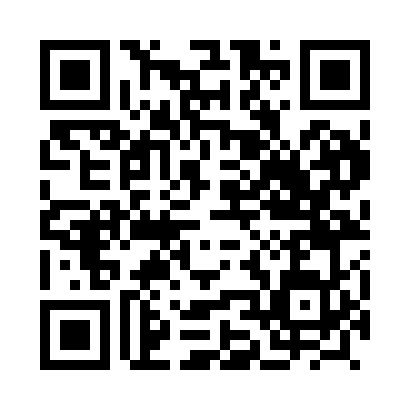 Prayer times for Adrana, PakistanWed 1 May 2024 - Fri 31 May 2024High Latitude Method: Angle Based RulePrayer Calculation Method: University of Islamic SciencesAsar Calculation Method: ShafiPrayer times provided by https://www.salahtimes.comDateDayFajrSunriseDhuhrAsrMaghribIsha1Wed3:485:1912:033:456:498:202Thu3:475:1812:033:456:498:213Fri3:455:1712:033:456:508:224Sat3:445:1612:033:456:518:235Sun3:435:1512:033:456:518:246Mon3:425:1412:033:456:528:257Tue3:415:1312:033:456:538:268Wed3:395:1212:033:456:548:279Thu3:385:1112:033:456:548:2810Fri3:375:1112:033:456:558:2911Sat3:365:1012:033:456:568:3012Sun3:355:0912:033:456:578:3113Mon3:345:0812:033:456:578:3214Tue3:335:0812:033:456:588:3315Wed3:325:0712:033:456:598:3416Thu3:315:0612:033:457:008:3517Fri3:305:0612:033:457:008:3618Sat3:295:0512:033:457:018:3719Sun3:285:0412:033:457:028:3820Mon3:275:0412:033:467:028:3921Tue3:265:0312:033:467:038:4022Wed3:255:0312:033:467:048:4123Thu3:255:0212:033:467:048:4224Fri3:245:0212:033:467:058:4325Sat3:235:0112:033:467:068:4426Sun3:225:0112:033:467:068:4527Mon3:225:0012:043:467:078:4628Tue3:215:0012:043:467:088:4729Wed3:205:0012:043:477:088:4830Thu3:204:5912:043:477:098:4831Fri3:194:5912:043:477:098:49